Anmeldung zur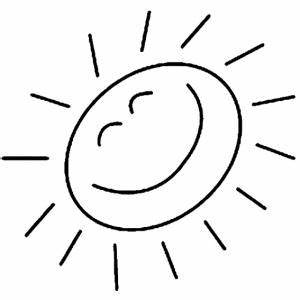 Kerni-Ferienbetreuungfür die Sommerferien 2021Mo. – Do.	7 - 17 UhrFr.	7 - 14 UhrGebühr: 150 Euro pro Wocheincl. Frühstück, Mittagessen und NachmittagssnackHiermit melde ich mein Kind verbindlich an:	1. Ferienwoche Mo. 2.8. – Fr. 6.8.2021	5. Ferienwoche Mo. 30.08. – Fr. 3.9.2021	6. Ferienwoche Mo. 6.9. – Fr. 10.9.2021Name/ KlasseName des ErziehungsberechtigtenUnterschrift des ErziehungsberechtigtenBitte geben Sie auch das ausgefüllte und unterschriebene SEPA-Lastschriftmandat mit ab!Anmeldeschluss: 2.7.2021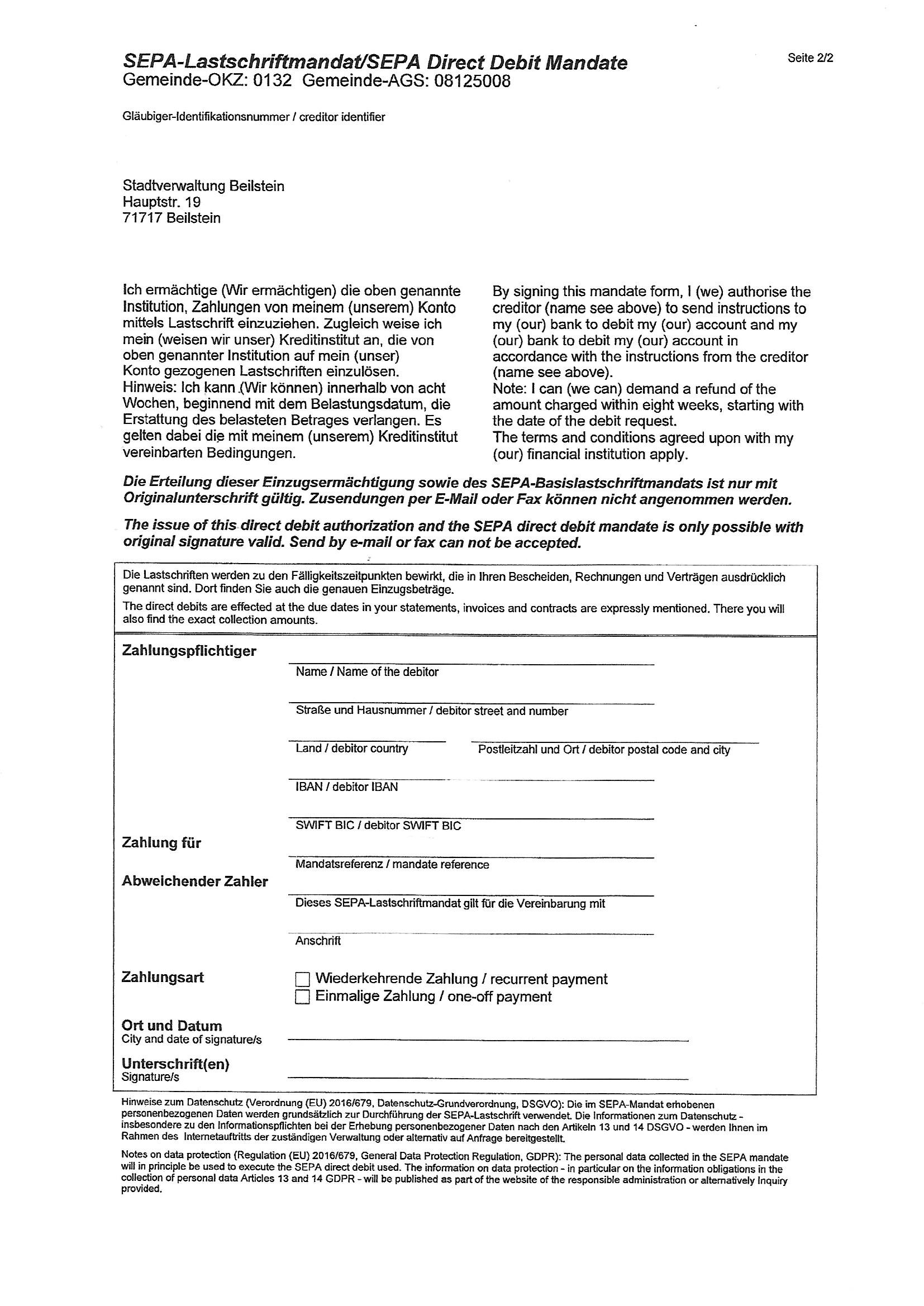 